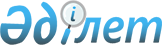 О внесении изменений и дополнений в решение маслихата Аккайынского района от 24 декабря 2015 года № 38-1"О бюджете Аккайынского района на 2016-2018 годы"Решение маслихата Аккайынского района Северо-Казахстанской области от 28 июля 2016 года N 5-1. Зарегистрировано Департаментом юстиции Северо-Казахстанской области 25 августа 2016 года N 3880      В соответствии с пунктами 1, 5 статьи 109 Бюджетного кодекса Республики Казахстан от 4 декабря 2008 года, подпунктом 1) пункта 1 статьи 6 Закона Республики Казахстан от 23 января 2001 года "О местном государственном управлении и самоуправлении в Республике Казахстан", маслихат Аккайынского района РЕШИЛ:

      1. Внести в решение маслихата Аккайынского района от 24 декабря 2015 года № 38-1 "О бюджете Аккайынского района на 2016-2018 годы" (зарегистрировано в Реестре государственной регистрации нормативных правовых актов под № 3547 от 13 января 2016 года, опубликовано 19 января 2016 года в информационной правовой системе "Әділет" нормативных правовых актов Республики Казахстан), следующие изменения и дополнения:

       пункт 1 изложить в следующей редакции:

      "1.Утвердить бюджет Аккайынского района на 2016 - 2018 годы согласно приложениям 1, 2 и 3 соответственно, в том числе на 2016 год в следующих объемах:

       1) доходы - 2419414,3 тысяч тенге, 

      в том числе по:

       налоговым поступлениям - 411056 тысяч тенге;

       неналоговым поступлениям - 8327 тысяч тенге;

      поступлениям от продажи основного капитала - 15209 тысяч тенге;

      поступлениям трансфертов - 1984822,3 тысяч тенге;

      2) затраты – 2427157 тысяч тенге;

      3) чистое бюджетное кредитование - 11626,5 тысяч тенге,

      в том числе:

       бюджетные кредиты - 19 089,5 тысяч тенге;

       погашение бюджетных кредитов - 7463 тысяч тенге

      4) сальдо по операциям с финансовыми активами - 1519 тысяч тенге, в том числе:

      приобретение финансовых активов - 1519 тысяч тенге,

      поступления от продажи финансовых активов 

       государства - 0 тысяч тенге;

      5) дефицит (профицит) бюджета - -22358,2 тысяч тенге;

      6) финансирование дефицита (использование профицита)

       бюджета - 22358,2 тысяч тенге, в том числе:

      поступление займов – 19089 тысяч тенге;

      погашение займов – 7463 тысяч тенге;

      используемые остатки бюджетных средств – 10732,2 тысяч тенге.";

       в пункте 7:

       абзац 1 изложить в следующей редакции: 

       "7. Учесть в бюджете района на 2016 год целевые трансферты в общей сумме 1059186,3 тысяч тенге, в том числе на развитие 653805 тысяч тенге:";

       подпункт 7) изложить в следующей редакции:

      "7) 15110 тысяч тенге на развитие сельских населенных пунктов по Дорожной карте занятости 2020, утвержденной Постановлением Правительства Республики Казахстан № 162 от 31 марта 2015 года "Об утверждении Дорожной карты занятости 2020", в том числе:

       3920 тысяч тенге на проведение капитального ремонта Дома культуры в ауле Шагалалы;

       4550 тысяч тенге на проведение капитального ремонта здания Смирновской средней школы №1;

       880 тысяч тенге на проведение капитального ремонта ясли-сада "Чебурашка";

       230 тысяч тенге на текущий ремонт электропроводки в здании КГУ "Черкасская СШ";

       3640 тысяч тенге на проведение капитального ремонта здания Аралагашской средней школы;

       1890 тысяч тенге на строительство 5 одноквартирных жилых домов с хозяйственными постройками и инженерно-коммуникационной инфраструктурой по улице Кирова 78, 80, 82, 84, 86 в селе Смирново (внешние инженерные сети и благоустройство)";

       подпункт 8) изложить в следующей редакции:

       "8) 24443,8 тысяч тенге на средний ремонт автомобильных дорог по улицам села Смирново.";

       подпункт 9) изложить в следующей редакции:

       "9) 24116 тысяч тенге на обеспечение компенсации потерь местных бюджетов и экономической стабилизации регионов:

       4006 тысяч тенге на информатизацию системы образования;

       9514 тысяч тенге на приобретение и доставку учебников и учебно-методических комплексов для государственных учреждений образования;

       6631 тысяч тенге на приобретение автомашины Газель для Рублевской средней школы;

       2500 тысяч тенге на изготовление проектно-сметной документации и проведение комплексной вневедомственной экспертизы на капитальный ремонт объектов образования;

       1465 тысяч тенге на техническое обслуживание порталов и сайтов школ.";

       дополнить подпунктом 14) следующего содержания:

      "14) 15781 тысяч тенге на текущий и средний ремонт инфраструктуры, жилищно-коммунального хозяйства и благоустройство населенных пунктов в рамках средств, выделенных из специального резерва Правительства Республики Казахстан, в селах, поселках, сельских округах, городах районного значения, включая сельские населенные пункты, присоединенные с 1 января 2014 года к районам областных центров и города Алматы по Дорожной карте занятости 2020, утвержденной Постановлением Правительства Республики Казахстан № 162 от 31 марта 2015 года "Об утверждении Дорожной карты занятости 2020";";

       дополнить подпунктом 15) следующего содержания:

       "15) 1882,3 тысяч тенге на проведение работ по благоустройству скотомогильников (сибиреязвенных захоронений) и 764,2 тысяч тенге на проведение работ по внесению сибиреязвенных захоронений на топографические карты;";

       дополнить подпунктом 16) следующего содержания:

      "16) 1000 тысяч тенге на разработку проектно-сметной документации на реконструкцию разводящих сетей, водоводов и отводов сельских населенных пунктов, подключенных к Булаевскому водопроводу (село Власовка-500 тысяч тенге, село Киялы -500 тысяч тенге);";

       дополнить подпунктом 17) следующего содержания:

      "17) 19467 тысяч тенге на текущий ремонт ливневой канализации села Смирново.";

       приложения 1, 5 к указанному решению изложить в новой редакции согласно приложениям 1, 2 к настоящему решению.

       2. Настоящее решение вводится в действие с 1 января 2016 года.

 Бюджет Аккайынского района на 2016 год Объемы финансирования на 2016 год по аппаратам акимов сельских округов       

       Продолжение таблицы 

      

      Продолжение таблицы

            Тысяч. тенге


					© 2012. РГП на ПХВ «Институт законодательства и правовой информации Республики Казахстан» Министерства юстиции Республики Казахстан
				
      Председатель
V сессии VI созыва

К. Курманбаев

      Секретарь маслихата
Аккайынского района

С. Муканов
Приложение 1 к решению маслихата Аккайынского района от 28 июля 2016 года № 5-1 Приложение 1 к решению маслихата Аккайынского района от 24 декабря 2015 года № 38-1Категория

Класс

Подкласс

Наименование

Сумма (тысяч. тенге)

1. Доходы

2 419 414,3

1

Налоговые поступления

411 056

01

0

Подоходный налог

19 000

2

Индивидуальный подоходный налог

19 000

03

0

Социальный налог

120 135

1

Социальный налог

120 135

04

0

Налоги на собственность

194 860

1

Налоги на имущество

155 565

3

Земельный налог

6 524

4

Налог на транспортные средства 

28 271

5

Единый земельный налог

4 500

05

0

Внутренние налоги на товары, работы и услуги

71 816

2

Акцизы

2 517

3

Поступления за использование природных и других ресурсов

58 252

4

Сборы за ведение предпринимательской и профессиональной деятельности

11 047

5

Налог на игорный бизнес

0

08

0

Обязательные платежи, взимаемые за совершение юридически значимых действий и (или) выдачу документов уполномоченными на то государственными органами или должностными лицами

5 245

1

Государственная пошлина

5 245

2

Неналоговые поступления

8 327

01

0

Доходы от государственной собственности

5 462

5

Доходы от аренды имущества, находящегося в коммунальной собственности

2 962

9

Прочие доходы от государственной собственности

2 500

06

0

Прочие неналоговые поступления

2 865

1

Прочие неналоговые поступления

2 865

3

Поступления от продажи основного капитала

15 209

03

0

Продажа земли и нематериальных активов

15 209

1

Продажа земли

15 209

4

Поступления трансфертов

1 984 822,3

02

0

Трансферты из вышестоящих органов государственного управления

1 984 822,3

2

Трансферты из областного бюджета

1 984 822,3

Функциональная группа

Администратор бюджетных программ

Программа

Наименование

Сумма (тысяч. Тенге)

2.Затраты

2427157

1

Государственные услуги общего характера

266563

112

Аппарат маслихата района (города областного значения)

21992

001

Услуги по обеспечению деятельности маслихата района (города областного значения)

20867

003

Капитальные расходы государственных органов

1125

122

Аппарат акима района (города областного значения)

78491

001

Услуги по обеспечению деятельности акима района
 (города областного значения)

78121

003

Капитальные расходы государственных органов

370

123

Аппарат акима района в городе, города районного значения, поселка, села, сельского округа

135849

001

Услуги по обеспечению деятельности акима района в городе, города районного значения, поселка, села, сельского округа

135324

022

Капитальные расходы государственных органов

525

458

Отдел жилищно-коммунального хозяйства, пассажирского транспорта и автомобильных дорог района (города областного значения)

8284

001

Услуги по реализации государственной политики на местном уровне в области жилищно-коммунального хозяйства, пассажирского транспорта и автомобильных дорог 

8284

459

Отдел экономики и финансов района (города областного значения)

21947

001

Услуги по реализации государственной политики в области формирования и развития экономической политики, государственного планирования, исполнения бюджета и управления
коммунальной собственностью района (города областного значения)

20275

003

Проведение оценки имущества в целях налогообложения

1105

010

Приватизация, управление коммунальным имуществом, постприватизационная деятельность и регулирование споров, связанных с этим

567

2

Оборона

6303

122

Аппарат акима района (города областного значения)

6303

005

Мероприятия в рамках исполнения всеобщей воинской обязанности

5159

006

Предупреждение и ликвидация чрезвычайных ситуаций масштаба района (города областного значения)

944

007

Мероприятия по профилактике и тушению степных пожаров районного (городского) масштаба, а также пожаров в населенных пунктах, в которых не созданы органы государственной противопожарной службы

200

4

Образование

1579689,9

464

Отдел образования района (города областного значения)

1560998,9

001

Услуги по реализации государственной политики на местном уровне в области образования

12307

003

Общеобразовательное обучение 

1312186,9

004

Информатизация системы образования в государственных учреждениях образования района (города областного значения)

4060

005

Приобретение и доставка учебников, учебно-методических комплексов для государственных учреждений образования района (города областного значения)

17010

006

Дополнительное образование для детей

44368,5

009

Обеспечение деятельности организаций дошкольного воспитания и обучения

78826

015

Ежемесячные выплаты денежных средств опекунам (попечителям) на содержание ребенка-сироты (детей-сирот), и ребенка (детей), оставшегося без попечения родителей

13785

022

Выплата единовременных денежных средств казахстанским гражданам, усыновившим (удочерившим) ребенка (детей)-сироту и ребенка (детей), оставшегося без попечения родителей 

479

029

Обследование психического здоровья детей и подростков и оказание психолого-медико-педагогической консультативной помощи населению

14855

040

Реализация государственного образовательного заказа в дошкольных организациях образования

49609

067

Капитальные расходы подведомственных государственных учреждений и организаций

13512,5

465

Отдел физической культуры и спорта района (города областного значения)

18691

017

Дополнительное образование для детей и юношества по спорту

18691

6

Социальная помощь и социальное обеспечение

151257

451

Отдел занятости и социальных программ района (города областного значения)

146848

001

Услуги по реализации государственной политики на местном уровне в области обеспечения занятости социальных программ для населения

24018

002

Программа занятости

15556

005

Государственная адресная социальная помощь

2588

007

Социальная помощь отдельным категориям нуждающихся граждан по решениям местных представительных органов

11571

010

Материальное обеспечение детей-инвалидов, воспитывающихся и обучающихся на дому

336

011

Оплата услуг по зачислению, выплате и доставке пособий и других социальных выплат

252

014

Оказание социальной помощи нуждающимся гражданам на дому

72220

016

Государственные пособия на детей до 18 лет

5995

017

Обеспечение нуждающихся инвалидов обязательными гигиеническими средствами и предоставление услуг специалистами жестового языка, индивидуальными помощниками в соответствии с индивидуальной программой реабилитации инвалида

13707

023

Обеспечение центров занятости населения

605

464

Отдел образования района (города областного значения)

4409

030

Содержание ребенка (детей), переданного патронатным воспитателям

4409

7

Жилищно-коммунальное хозяйство

69718

123

Аппарат акима района в городе, города районного значения, поселка, села, сельского округа

24126

008

Освещение улиц населенных пунктов

4525

009

Обеспечение санитарии населенных пунктов

1477

010

Содержание мест захоронений и погребение безродных

60

027

Ремонт и благоустройство объектов в рамках развития городов и сельских населенных пунктов по Дорожной карте занятости 2020

18064

458

Отдел жилищно-коммунального хозяйства, пассажирского транспорта и автомобильных дорог района (города областного значения)

22104

012

Функционирование системы водоснабжения и водоотведения

19467

041

Ремонт и благоустройство объектов в рамках развития городов и сельских населенных пунктов по Дорожной карте занятости 2020

1637

058

Развитие системы водоснабжения и водоотведения в сельских населенных пунктах

1000

464

Отдел образования района (города областного значения)

9300

026

Ремонт объектов в рамках развития городов и сельских населенных пунктов по Дорожной карте занятости 2020

9300

472

Отдел строительства, архитектуры и градостроительства района (города областного значения)

14188

058

Развитие системы водоснабжения и водоотведения в сельских населенных пунктах

12048

072

Строительство служебного жилища, строительство и (или) реконструкция общежитий для трудовой молодежи и инженерно-коммуникационной инфраструктуры в рамках Дорожной карты занятости 2020

2140

8

Культура, спорт, туризм и информационное пространство

134982

123

Аппарат акима района в городе, города районного значения, поселка, села, сельского округа

33798

006

Поддержка культурно-досуговой работы на местном уровне

33798

455

Отдел культуры и развития языков района (города областного значения)

66238

001

Услуги по реализации государственной политики на местном уровне в области развития языков и культуры

7972

003

Поддержка культурно-досуговой работы

18117

006

Функционирование районных (городских) библиотек

39448

007

Развитие государственного языка и других языков народа Казахстана

701

456

Отдел внутренней политики района (города областного значения)

21977

001

Услуги по реализации государственной политики на местном уровне в области информации, укрепления государственности и формирования социального оптимизма граждан

8889

002

Услуги по проведению государственной информационной политики 

9000

003

Реализация мероприятий в сфере молодежной политики

4088

465

Отдел физической культуры и спорта района (города областного значения)

12969

001

Услуги по реализации государственной политики на местном уровне в сфере физической культуры и спорта

6269

006

Проведение спортивных соревнований на районном (города областного значения) уровне

500

007

Подготовка и участие членов сборных команд района (города областного значения) по различным видам спорта на областных спортивных соревнованиях

6200

10

Сельское, водное, лесное, рыбное хозяйство, особоохраняемые природные территории, охрана окружающей среды и животного мира, земельные отношения

92387,5

459

Отдел экономики и финансов района (города областного значения)

4915

099

Реализация мер по оказанию социальной поддержки специалистов

4915

462

Отдел сельского хозяйства района (города областного значения)

18359

001

Услуги по реализации государственной политики на местном уровне в сфере сельского хозяйства 

18359

463

Отдел земельных отношений района (города областного значения)

10572

001

Услуги по реализации государственной политики в области регулирования земельных отношений на территории района (города областного значения)

10572

003

Капитальные расходы государственных органов

473

Отдел ветеринарии района (города областного значения)

58541,5

001

Услуги по реализации государственной политики на местном уровне в сфере ветеринарии

10108,2

003

Капитальные расходы государственных органов

272

005

Обеспечение функционирования скотомогильников (биотермических ям)

3348,3

006

Организация санитарного убоя больных животных

150

007

Организация отлова и уничтожения бродячих собак и кошек

1524

008

Возмещение владельцам стоимости изымаемых и уничтожаемых больных животных, продуктов и сырья животного происхождения

2767

009

Проведение ветеринарных мероприятий по энзоотическим болезням животных

4013

010

Проведение мероприятий по идентификации сельскохозяйственных животных 

3283

011

Проведение противоэпизоотических мероприятий

33076

11

Промышленность, архитектурная, градостроительная и строительная деятельность

10012

472

Отдел строительства, архитектуры и градостроительства района (города областного значения)

10012

001

Услуги по реализации государственной политики в области строительства, архитектуры и градостроительства на местном уровне 

9844

015

Капитальные расходы государственных органов

168

12

Транспорт и коммуникации

74909,8

123

Аппарат акима района в городе, города районного значения, поселка, села, сельского округа

10000

045

Капитальный и средний ремонт автомобильных дорог районного значения и улиц населенных пунктов

10000

458

Отдел жилищно-коммунального хозяйства, пассажирского транспорта и автомобильных дорог района (города областного значения)

64909,8

023

Обеспечение функционирования автомобильных дорог 

39368

037

Субсидирование пассажирских перевозок по социально значимым городским (сельским), пригородным и внутрирайонным сообщениям

1098

045

Капитальный и средний ремонт автомобильных дорог районного значения и улиц населенных пунктов

24443,8

13

Прочие

35132

123

Аппарат акима района в городе, города районного значения, поселка, села, сельского округа

9775

040

Реализация мер по содействию экономическому развитию регионов в рамках Программы развития регионов до 2020 года

9775

469

Отдел предпринимательства района (города областного значения)

8152

001

Услуги по реализации государственной политики на местном уровне в области развития предпринимательства и промышленности 

8152

458

Отдел жилищно-коммунального хозяйства, пассажирского транспорта и автомобильных дорог района (города областного значения)

9998

040

Реализация мер по содействию экономическому развитию регионов в рамках Программы развития регионов до 2020 года

9998

459

Отдел экономики и финансов района (города областного значения)

7207

012

Резерв местного исполнительного органа района (города областного значения) 

7207

14

Обслуживание долга

0

459

Отдел экономики и финансов района (города областного значения)

0

021

Обслуживание долга местных исполнительных органов по выплате вознаграждений и иных платежей по займам из областного бюджета

0

15

Трансферты

6202,8

459

Отдел экономики и финансов района (города областного значения)

6202,8

006

Возврат неиспользованных (недоиспользованных) целевых трансфертов

706,7

051

Трансферты органам местного самоуправления

5496

052

Возврат сумм неиспользованных (недоиспользованных) целевых трансфертов на развитие, выделенных в истекшем финансовом году, разрешенных до использовать по решению Правительства Республики Казахстан

0,1

3. Чистое бюджетное кредитование

11626,5

Бюджетные кредиты 

19089,5

10

Сельское, водное, лесное, рыбное хозяйство, особоохраняемые природные территории, охрана окружающей среды и животного мира, земельные отношения

19089,5

459

Отдел экономики и финансов района (города областного значения)

19089,5

018

Бюджетные кредиты для реализации мер социальной поддержки специалистов

19089,5

Категория

Подкласс

Специфика

Наименование

Сумма (тыс. тенге)

5

Погашение бюджетных кредитов

7463

1

Погашение бюджетных кредитов, выданных из государственного бюджета

7463

13

Погашение бюджетных кредитов, выданных из местного бюджета физическим лицам

7463

4. Сальдо по операциям с финансовыми активами

1519

Приобретение финансовых активов

1519

13

Прочие

1519

473

Отдел ветеринарии района (города областного значения)

1519

065

Формирование или увеличение уставного капитала юридических лиц

1519

Категория

Подкласс

Специфика

Наименование

Сумма (тыс.тенге)

6

Поступления от продажи финансовых активов государства

0

1

Поступления от продажи финансовых активов государства

0

5. Дефицит (профицит) бюджета

-22358,2

6. Финансирование дефицита (использование профицита) бюджета

22358,2

7

Поступление займов

19089

2

Договора займа

19089

03

Займы, получаемые местными исполнительными органами

19089

Функциональная группа

Администратор бюджетных программ

Программа

Наименование

Сумма (тыс.тенге)

16

Погашение займов

7463

459

Отдел экономики и финансов района (города областного значения)

7463

005

Погашение долга местного исполнительного органа перед вышестоящим бюджетом

7463

Категория

Подкласс

Специфика

Наименование

Сумма (тыс.тенге)

8

Используемые остатки бюджетных средств

10732,2

1

Свободные остатки бюджетных средств

10732,2

01

Свободные остатки бюджетных средств

10732,2

Приложение 2 к решению маслихата Аккайынского района от 28 июля 2016 года № 5-1 Приложение 5 к решению маслихата Аккайынского района от 24 декабря 2015 года № 38-1п/п

Наименование администратора 

Программа 001.011. "Услуги по обеспечению деятельности акима района в городе, города районного значения, поселка, села, сельского округа"

Программа 001.015. "Услуги по обеспечению деятельности акима района в городе, города районного значения, поселка, села, сельского округа"

Программа 006.011. "Поддержка культурно-досуговой работы на местном уровне"

Программа 006.015. "Поддержка культурно-досуговой работы на местном уровне"

п/п

Наименование администратора 

Программа 001.011. "Услуги по обеспечению деятельности акима района в городе, города районного значения, поселка, села, сельского округа"

Программа 001.015. "Услуги по обеспечению деятельности акима района в городе, города районного значения, поселка, села, сельского округа"

Программа 006.011. "Поддержка культурно-досуговой работы на местном уровне"

Программа 006.015. "Поддержка культурно-досуговой работы на местном уровне"

1

2

3

4

5

6

п/п

Наименование администратора 

Программа 001.011. "Услуги по обеспечению деятельности акима района в городе, города районного значения, поселка, села, сельского округа"

Программа 001.015. "Услуги по обеспечению деятельности акима района в городе, города районного значения, поселка, села, сельского округа"

Программа 006.011. "Поддержка культурно-досуговой работы на местном уровне"

Программа 006.015. "Поддержка культурно-досуговой работы на местном уровне"

1

Аппарат акима Аралагашского сельского округа

1931

7495

289

1013

п/п

Наименование администратора 

Программа 001.011. "Услуги по обеспечению деятельности акима района в городе, города районного значения, поселка, села, сельского округа"

Программа 001.015. "Услуги по обеспечению деятельности акима района в городе, города районного значения, поселка, села, сельского округа"

Программа 006.011. "Поддержка культурно-досуговой работы на местном уровне"

Программа 006.015. "Поддержка культурно-досуговой работы на местном уровне"

2

Аппарат акима Астраханского сельского округа

1906

8583

474

2147

3

Аппарат акима Власовского сельского округа

1921

9014

797

4325

4

Аппарат акима Григорьевского сельского округа

1934

7802

749

4779

5

Аппарат акима Ивановского сельского округа

1929

8408

6

Аппарат акима Киялинского сельского округа

2228

9908

7

Аппарат акима Лесного сельского округа

2164

9793

279

1800

8

Аппарат акима Полтавского сельского округа

2047

9769

865

3337

9

Аппарат акима Смирновского сельского округа

3015

13060

10

Аппарат акима Токушинского сельского округа

2172

9608

11

Аппарат акима Черкасского сельского округа

1971

8325

12

Аппарат акима сельского округа Шагалалы

1889

8452

672

12272

Всего

25107

110217

4125

29673

Программа 008.015 "Освещение улиц населенных пунктов"

Программа 009.015 "Обеспечение санитарии населенных пунктов"

Программа 010.015 "Содержание мест захоронений и погребений"

Программа 027.015 "Ремонт и благоустройство объектов в рамках развития сельских населенных пунктов по Дорожной карте занятости 2020 

Программа 027.015 "Ремонт и благоустройство объектов в рамках развития сельских населенных пунктов по Дорожной карте занятости 2020 

Программа 027.015 "Ремонт и благоустройство объектов в рамках развития сельских населенных пунктов по Дорожной карте занятости 2020 

Программа 027.015 "Ремонт и благоустройство объектов в рамках развития сельских населенных пунктов по Дорожной карте занятости 2020 

Программа 027.015 "Ремонт и благоустройство объектов в рамках развития сельских населенных пунктов по Дорожной карте занятости 2020 

Программа 008.015 "Освещение улиц населенных пунктов"

Программа 009.015 "Обеспечение санитарии населенных пунктов"

Программа 010.015 "Содержание мест захоронений и погребений"

Программа 027.015 "Ремонт и благоустройство объектов в рамках развития сельских населенных пунктов по Дорожной карте занятости 2020 

Программа 027.015 "Ремонт и благоустройство объектов в рамках развития сельских населенных пунктов по Дорожной карте занятости 2020 

Программа 027.015 "Ремонт и благоустройство объектов в рамках развития сельских населенных пунктов по Дорожной карте занятости 2020 

Программа 027.015 "Ремонт и благоустройство объектов в рамках развития сельских населенных пунктов по Дорожной карте занятости 2020 

Программа 027.015 "Ремонт и благоустройство объектов в рамках развития сельских населенных пунктов по Дорожной карте занятости 2020 

итого по программе:

в том числе

в том числе

в том числе

в том числе

Программа 008.015 "Освещение улиц населенных пунктов"

Программа 009.015 "Обеспечение санитарии населенных пунктов"

Программа 010.015 "Содержание мест захоронений и погребений"

капитальный ремонт

устройство уличного освещения

ремонт внутри поселковых дорог

текущий ремонт стадионов

Программа 008.015 "Освещение улиц населенных пунктов"

Программа 009.015 "Обеспечение санитарии населенных пунктов"

Программа 010.015 "Содержание мест захоронений и погребений"

7

8

9

10

11

12

13

14

797

797

262

244

244

1202

259

654

289

862

181

681

143

714

209

505

300

1504

669

835

1846

295

759

792

300

1054

477

577

4120

214

60

0

370

2116

606

779

731

1939

789

400

750

293

5786

3920

299

780

787

4525

1477

60

18064

3920

3307

6667

4170

Программа 040.015 "Реализация мер по содействию экономическому развитию регионов в рамках Программы развития регионов до 2020 года 

Программа 045.015 "Капитальный и средний ремонт автомобильных дорог районного значения и улиц населенных пунктов" 

Программа 022.015 "Капитальные расходы государственных органов"

Всего

Программа 040.015 "Реализация мер по содействию экономическому развитию регионов в рамках Программы развития регионов до 2020 года 

Программа 045.015 "Капитальный и средний ремонт автомобильных дорог районного значения и улиц населенных пунктов" 

Программа 022.015 "Капитальные расходы государственных органов"

Всего

15

16

17

18

Программа 040.015 "Реализация мер по содействию экономическому развитию регионов в рамках Программы развития регионов до 2020 года 

Программа 045.015 "Капитальный и средний ремонт автомобильных дорог районного значения и улиц населенных пунктов" 

Программа 022.015 "Капитальные расходы государственных органов"

Всего

624

12149

Программа 040.015 "Реализация мер по содействию экономическому развитию регионов в рамках Программы развития регионов до 2020 года 

Программа 045.015 "Капитальный и средний ремонт автомобильных дорог районного значения и улиц населенных пунктов" 

Программа 022.015 "Капитальные расходы государственных органов"

Всего

535

10000

24151

494

17753

599

16725

473

11667

1141

15081

687

16569

468

17840

2000

525

22994

1276

15542

678

12913

800

30164

9775

10000

525

213548

